АДМИНИСТРАЦИЯ ТУЖИНСКОГО МУНИЦИПАЛЬНОГО РАЙОНА 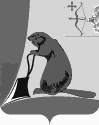 КИРОВСКОЙ ОБЛАСТИПОСТАНОВЛЕНИЕ18.04.2017                                                                             №114                                  пгт ТужаО подготовке муниципальных образовательныхучреждений  Тужинского муниципального района к новому учебному годуВ целях организации плановой подготовки образовательных учреждений Тужинского муниципального района к новому учебному году, администрация Тужинского муниципального района ПОСТАНОВЛЯЕТ:1.  Начать подготовку образовательных учреждений всех типов и видов к новому учебному году в мае 2017 года.   2. Утвердить состав рабочей группы по проверке готовности образовательных учреждений Тужинского муниципального района к новому 2017-2018 учебному году согласно приложению № 1.3. Утвердить график проверки готовности образовательных учреждений Тужинского муниципального района к новому 2017-2018 учебному году согласно приложению № 2.4. Начальнику управления муниципального казённого учреждения «Управление образования администрации Тужинского муниципального района» Андреевой З.А.:4.1. Обеспечить подготовку муниципальных образовательных учреждений к новому 2017- 2018 учебному году.  4.2. Обеспечить условия для деятельности рабочей группы по проверке образовательных учреждений к новому 2017-2018 учебному году.4.3. Обеспечить проведение необходимых ремонтных работ в муниципальных образовательных учреждениях Тужинского муниципального района в соответствии с объёмом выделенных денежных средств.4.4. Закончить подготовку муниципальных образовательных учреждений к новому 2017-2018 учебному году до 12 июля 2017 года.5. Руководителям муниципальных образовательных  учреждений Тужинского муниципального района организовать мероприятия  по подготовке муниципальных образовательных учреждений к новому               2017-2018 учебному году в соответствии с требованиями надзорных служб и ведомств.6. Начальнику управления муниципального казённого учреждения «Финансовое управление администрации Тужинского муниципального района» Докучаевой И.Н.: 6.1. Обеспечить финансирование ремонтных работ для подготовки муниципальных образовательных учреждений к новому 2017-2018 учебному году.7.  Настоящее постановление вступает в силу с момента официального опубликования в Бюллетене муниципальных нормативных правовых актов органов местного самоуправления Тужинского муниципального района.8. Контроль над выполнением настоящего постановления возложить на заместителя главы администрации по социальным вопросам – начальника отдела социальных отношений Рудину Н.А.Глава Тужинского муниципального района           Е.В. ВидякинаПриложение № 1СОСТАВрабочей группы по проверке готовности образовательных учреждений Тужинского муниципального района к новому 2017-2018учебному году__________Приложение № 2ГРАФИКпроверки готовности образовательных учреждений Тужинского муниципального района к новому 2017 – 2018 учебному году12 июля – МКОУ СОШ с УИОП пгт Тужа 12 июля -  МКОУ СОШ с. Ныр12 июля – МКОУООШ с. Пачи12 июля – МКОУООШ д. Греково12 июля – МКОУООШ д. Пиштенур12 июля – КОГОКУ «Средняя школа – интернат пгт. Тужа»____________УТВЕРЖДЁНпостановлением администрации Тужинского муниципального района от18.04.2017 №114РУДИНА                        Наталья Анатольевна−заместитель главы администрации по социальным вопросам – начальник отдела социальных отношений администрации Тужинского муниципального района, председатель рабочей группыАНДРЕЕВА               Зинаида Анатольевна−начальник управления муниципального казённого учреждения «Управление образования администрации Тужинского муниципального района», заместитель председателя комиссииТокмянина Валентина Юрьевна−ведущий специалист управления муниципального казённого учреждения «Управление образования администрации Тужинского муниципального района», секретарь рабочей группыЧлены комиссии:Бледных           Леонид Васильевич−первый заместитель главы администрации по жизнеобеспечению – заведующий сектором сельского хозяйства  администрации Тужинского муниципального районаПетров Анатолий Авенирович−начальник территориального отдела Управления Роспотребнадзора по Кировской области в Советском районе, (по согласованию)КРАЕВ Виталий Васильевич −начальник отделения  - главный государственный инспектор Арбажского и Тужинского районов по пожарному надзору (по согласованию)ДОКУЧАЕВА         Ирина Николаевна−начальник управления муниципального казённого учреждения «Финансовое управление администрации Тужинского муниципального района»ЗыковаТатьяна Анатольевна−заведующий сектором специальной работы администрации Тужинского муниципального районаБересневАлексей Васильевич−начальник пункта полиции «Тужинский» межмуниципального отдела министерства внутренних дел «Яранский», (по согласованию)УТВЕРЖДЁНпостановлением администрации Тужинского муниципального района от___________№______